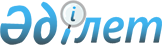 О мерах по реализации Таможенного кодекса Республики Казахстан
					
			Утративший силу
			
			
		
					Распоряжение Премьер-Министра Республики Казахстан от 26 мая 2003 года N 105-p. Утратило силу - распоряжением Премьер-Министра РК от 30 декабря 2004 года N 383-р (R040383)      В целях реализации Таможенного кодекса  Республики Казахстан: 

      1. Утвердить прилагаемый Перечень нормативных правовых актов, принятие которых необходимо в целях реализации Таможенного кодекса Республики Казахстан. 

      2. Государственным органам Республики Казахстан привести в соответствие с Таможенным кодексом Республики Казахстан ведомственные нормативные правовые акты. 

      3. Местным исполнительным органам административно-территориальных единиц, на территории которых расположены специальные экономические зоны, в установленном порядке внести в Правительство Республики Казахстан проекты указов Президента Республики Казахстан, предусматривающие приведение положений о специальных экономических зонах в соответствие с Таможенным кодексом Республики Казахстан. 

      4. Контроль за исполнением настоящего распоряжения возложить на Первого заместителя Премьер-Министра Республики Казахстан Павлова А.С.       Премьер-Министр 

Утвержден           

распоряжением Премьер-Министра 

Республики Казахстан     

от 26 мая 2003 года N 105                              Перечень 

   нормативных правовых актов, принятие которых необходимо 

 в целях реализации Таможенного кодекса Республики Казахстан ------------------------------------------------------------------- 

N  !     Наименование нормативного       !   Срок   !Ответственный 

п/п!          правового акта             !исполнения!исполнитель 

------------------------------------------------------------------- Постановления Правительства Республики Казахстан 

------------------------------------------------------------------- 

1.  О внесении изменений и дополнений в   июнь        АТК, МФ 

    некоторые решения Правительства       2003 года 

    Республики Казахстан: 

      в постановление  Правительства 

    Республики Казахстан от 6 июня 

    1997 года N 932 "Об утверждении 

    описания и порядка применения 

    опознавательного знака и 

    опознавательного флага таможенных 

    органов Республики Казахстан"; 

      в постановление  Правительства 

    Республики Казахстан от 21 августа 

    2001 года N 1092 "Об утверждении 

    перечня предметов лизинга, к которым 

    применяется таможенный режим 

    временного ввоза и временного вывоза 

    товаров"; 

      в постановление  Правительства 

    Республики Казахстан от 31 мая 2001 

    года N 741 "Об утверждении Правил 

    перемещения товаров физическими 

    лицами через таможенную границу 

    Республики Казахстан в упрощенном, 

    льготном порядке"; 

      признать утратившим силу 

    постановление  Правительства 

    Республики Казахстан от 12 августа 

    2000 года N 1238 "Об утверждении 

    Положения о прохождении службы 

    должностными лицами в таможенных 

    органах Республики Казахстан" 2.  Об утверждении критериев достаточной  июнь        АТК, МФ, 

    переработки выполняемых               2003 года   МЭМР, МИТ 

    производственных или технологических 

    операций, для того, чтобы страной 

    происхождения считалась страна, 

    где эти операции имели место 3.  Об утверждении Перечня товаров,       июнь        АТК, МФ, МИТ 

    временно ввозимых с полным            2003 года 

    освобождением от уплаты таможенных 

    пошлин и налогов и временно вывозимых 

    с полным освобождением от уплаты 

    таможенных пошлин 4.  Об утверждении запретов на ввоз в     июнь        АТК, МФ, МТК, 

    Республику Казахстан и вывоз из       2003 года   МЭМР, МВД, 

    Республики Казахстан товаров и                    МИТ, МСХ 

    транспортных средств, перечней 

    товаров, запрещенных к помещению под 

    некоторые таможенные режимы, а также 

    запретов и ограничений на проведение 

    операций с товарами, помещенными под 

    отдельные таможенные режимы 5.  Об утверждении Правил представления   июнь        АТК, МФ 

    документов для освобождения от        2003 года 

    обложения таможенными пошлинами и 

    таможенными сборами за таможенное 

    оформление товаров 6.  Об утверждении ставок таможенных      июнь        АТК, МФ 

    сборов, сборов и платы, взимаемых     2003 года 

    таможенными органами 7.  Об утверждении образцов форменной     2004 год    АТК 

    одежды и знаков различия, а также 

    норм обеспечения ею должностных лиц 

    таможенных органов Республики 

    Казахстан 8.  Об утверждении Перечня товаров,       июнь        АТК, МФ 

    перемещаемых по территории            2003 года 

    Республики Казахстан с обязательным 

    обеспечением уплаты таможенных 

    платежей и налогов 9.  Об утверждении категорий должностных  июнь 

    лиц таможенных органов, наделенных    2003 года   АТК, МВД, МО 

    правом ношения, хранения и 

    пользования огнестрельным оружием, и 

    перечней видов огнестрельного оружия, 

    боеприпасов и специальных средств, 

    используемых в таможенных органах 

    Республики Казахстан 10. Об утверждении Правил выплаты         июнь        АТК, МТСЗН 

    единовременной компенсации в случае   2003 года 

    гибели (смерти) должностного лица 

    таможенного органа Республики 

    Казахстан в период исполнения им 

    служебных обязанностей 11. Об утверждении информационного        август      АТК, МФ 

    справочника, используемого при        2003 года 

    применении резервного метода 

    определения таможенной стоимости 

------------------------------------------------------------------- 
					© 2012. РГП на ПХВ «Институт законодательства и правовой информации Республики Казахстан» Министерства юстиции Республики Казахстан
				